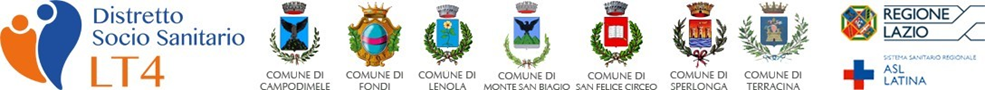 Allegato BAl Comune di Fondi capofila del Distretto Socio-sanitario LT4Indirizzo pec:ufficiodipianolt4.comunedifondi@pecaziendale.itDOMANDA DI MANIFESTAZIONE DI INTERESSEAffidamento degli interventi di cui al programma “P.I.P.P.I” edizione XII. Ai sensi dell’art. 50, comma 1, lett. e) del d.lgs n. 36/2023.Il sottoscritto Nome ……………………………………Cognome…	,nato/a a……………………. (prov ……) il…………………, residente a……………………………(prov…….) CAP…………………… Via………………………………………………………………IN RELAZIONE ALLA PROCEDURA IN OGGETTO PRESENTA MANIFESTAZIONE DI INTERESSEin qualità di:legale rappresentanteprocuratore generale/speciale, giusta procura allegatadell’Operatore economico    					 ragione	sociale)	con	sede	legale	in	 	(indicare la (	),	via 		n.	 	,	sede	operativa	in	2	(	),	vian.	,	C.F. 	P.IVA	;in forma singola ovvero□	in forma associatain caso di raggruppamento il concorrente fornisce i dati identificativi (rappresentante legale, ragione sociale, codice fiscale, sede) e il ruolo di ciascun componente del raggruppamento.DICHIARAsotto la propria responsabilità, consapevole che, ai sensi dell'art. 76 del D.P.R. 28/12/2000 n. 445, le dichiarazioni mendaci, la falsità in atti, l'uso di atti falsi, nei casi previsti dalla legge sono puniti ai sensi del codice penale e delle leggi speciali in materia, ai sensi degli artt. 46 e 47 della normativa suddetta:di manifestare il proprio interesse a partecipare all’indagine informale di mercato ai fini dell’affidamento del servizio in oggetto;di non trovarsi nelle situazioni di esclusione di cui all’ art. 94-95 del D.Lgs. n. 36/2023;di non trovarsi nelle situazioni di esclusione di cui all'art. 67 del D.Lgs. 6 settembre 2011 n. 159;di non trovarsi nelle condizioni di cui all' art. 53, comma 16-ter, del D.Lgs. del 2001, n. 165 o sia in corso, ai sensi della normativa vigente, in ulteriori divieti a contrattare con la pubblica amministrazione;di essere iscritto sulla piattaforma MEPA;(solo se pertinente per gli enti del terzo settore) Iscrizione al RUNTS o all’apposito albo regionale;di essere iscritto alla C.C.I.A.A. di…………………………………………….......per attività pertinente anche se non coincidente a quella indicata in oggetto;di essere in regola con gli obblighi relativi al pagamento delle imposte e tasse presso l’Agenzia delle Entrate, Ufficio competente		, in Via	, tel./fax	, Pec	;di essere iscritto all’Albo regionale delle Cooperative Sociali (per le sole Cooperative e loro Consorzi);di essere iscritto all’Albo nazionale delle Cooperative Sociali (per le sole Cooperative e loro Consorzi);aver svolto nei precedenti tre anni almeno un servizio analogo al servizio oggetto dell’affidamento a favore di soggetti pubblici;	avere realizzato nei tre esercizi finanziari antecedenti la data di pubblicazione del presente avviso, un fatturato medio annuo non inferiore al 50% dell’importo posto a base di gara, a garanzia delle proprie solidità economiche e capacità organizzativa.di possedere adeguate capacità economico-finanziarie per far fronte alla corretta esecuzione del servizio in affidamento;di essere a conoscenza di qualsiasi conflitto di interessi legato alla sua partecipazione alla procedura di appalto (art. 16 del D.lgs. n. 36/2023).DICHIARA INOLTREdi essere a conoscenza che la presente istanza non costituisce proposta contrattuale e non vincola in alcun modo la Stazione appaltante che sarà libera di seguire anche altre procedure e che la stessa Stazione appaltante si riserva di interrompere in qualsiasi momento, per ragioni di sua esclusiva competenza, il procedimento avviato, senza che i soggetti istanti possano vantare alcuna pretesa;di essere a conoscenza che la presente istanza non costituisce prova del possesso dei requisiti richiesti per l’affidamento del servizio;che non intende affidare in subappalto l’esecuzione di alcuna attività oggetto delle prestazioni, le quali eseguirà direttamente;che ogni eventuale comunicazione inerente all’Avviso in oggetto e/o integrazione della documentazione presentata dovrà essere inviata all’indirizzo di posta elettronica certificata PEC: 	.Il sottoscritto è consapevole che il Comune di Fondi, in quanto capofila del Distretto socio-sanitario LT4, procederà al controllo dei requisiti dichiarati  ai fini dell’eventuale affidamento del servizio;Luogo e data,  	Firma